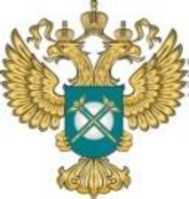 УПРАВЛЕНИЕ ФЕДЕРАЛЬНОЙ АНТИМОНОПОЛЬНОЙ СЛУЖБЫПО ЯМАЛО-НЕНЕЦКОМУ АВТОНОМНОМУ ОКРУГУДОКЛАДПравоприменительная практикаЯмало-Ненецкого УФАС России2021 годУправление Федеральной антимонопольной службы по Ямало-Ненецкому автономному округу (далее – Ямало-Ненецкое УФАС России, Управление) является уполномоченным органом исполнительной власти и территориальным подразделением Федеральной антимонопольной службы, осуществляющим контроль за соблюдением антимонопольного, рекламного законодательства, законодательства о естественных монополиях, закона о торговой деятельности в части соблюдения торговыми сетями антимонопольных требований, законодательства о контрактной системе и о закупках для нужд отдельных юридических лиц, законодательства в сфере электроэнергетики в части соблюдения запрета на совмещение конкурентных видов деятельности и естественно-монопольных, а также закона об энергосбережении.В структуру Ямало-Ненецкого УФАС России входят 3 отдела:- Отдел контроля закупок и торгов;- Отдел антимонопольного контроля и рекламы;- Организационно-финансовый отделШтатная численность Ямало-Ненецкого УФАС России составляет 15 человек.Итоги работы Управления Федеральной антимонопольной службы по Ямало-Ненецкому автономному округу за неполных девять месяцев 2021 годаАнтимонопольное регулированиеЗа неполный период трех кварталов 2021 года, Управлением Федеральной антимонопольной службы по Ямало-Ненецкому автономному округу рассмотрено 157 жалоб о нарушении антимонопольного законодательства. По результатам рассмотрения указанных жалоб Управлением возбужденно 10 дел о нарушении антимонопольного законодательства. В сфере практики выявления и пресечения нарушений Закона о защите конкуренции в виде злоупотребления хозяйствующих субъектов доминирующим положением на рынке (статья 10) возбуждено 2 дела о нарушении антимонопольного законодательства.Из них:- по признакам нарушения п. 5 ч. 1 ст. 10 – 1 дело, по итогам рассмотрения материалов дела было принято решение о прекращении производства по делу;- по признакам нарушения п. 6 ч. 1 ст. 10 - 1 дело, по итогам рассмотрения материалов дела было принято решение о прекращении производства по делу;За отчетный период Управлением Федеральной антимонопольной службы по Ямало-Ненецкому автономному округу выдано 6 Предупреждений о прекращении действий (бездействия), которые содержат признаки нарушения ст. 10 Закона о защите конкуренции.  Исполнено 4.В целях пресечения действий (бездействия), которые приводят или могут привести к недопущению, ограничению, устранению конкуренции и (или) ущемлению интересов других лиц (хозяйствующих субъектов) в сфере предпринимательской деятельности либо ущемлению интересов неопределенного круга потребителей, антимонопольный орган выдает хозяйствующему субъекту, федеральному органу исполнительной власти, органу государственной власти субъекта Российской Федерации, органу местного самоуправления, иным осуществляющим функции указанных органов органу или организации, организации, участвующей в предоставлении государственных или муниципальных услуг, государственному внебюджетному фонду предупреждение в письменной форме о прекращении действий (бездействия), об отмене или изменении актов, которые содержат признаки нарушения антимонопольного законодательства, либо об устранении причин и условий, способствовавших возникновению такого нарушения, и о принятии мер по устранению последствий такого нарушения, либо о ликвидации или принятии мер по прекращению осуществления видов деятельности унитарного предприятия, которое создано или осуществляет деятельность с нарушением требований настоящего Федерального закона.Предупреждение подлежит обязательному рассмотрению лицом, которому оно выдано, в срок, указанный в предупреждении. Срок выполнения предупреждения должен составлять не менее чем десять дней. По мотивированному ходатайству лица, которому выдано предупреждение, и при наличии достаточных оснований полагать, что в установленный срок предупреждение не может быть выполнено, указанный срок может быть продлен антимонопольным органом.Дело о нарушении антимонопольного законодательства не возбуждается без выдачи предупреждения по статьям, предусмотренным ст. 39.1. Лицо выполнившее предупреждение освобождается от ответственности.Практика пресечения актов и действий (бездействия) федеральных органов исполнительной власти, органов государственной власти субъектов Российской Федерации, органов местного самоуправления, иных осуществляющих функции указанных органов власти органов или организаций, организаций, участвующих в предоставлении государственных или муниципальных услуг, а также государственных внебюджетных фондов, Центрального банка Российской Федерации, направленных на недопущение, ограничение, устранение конкуренции (статья 15 Закона о защите конкуренции).За отчетный период Управлением Федеральной антимонопольной службы по Ямало-Ненецкому автономному округу выдано 7 Предупреждений по признакам нарушения ст. 15 Закона о защите конкуренции. 5 предупреждений исполнено в срок, 1 – не исполнено, 1 – в стадии исполнения.За отчетный период Управлением Федеральной антимонопольной службы по Ямало-Ненецкому автономному округу по признакам нарушения п. 4 ст. 16 Закона о защите конкуренции возбуждено 4 дела, Из них:- по 3 делам Комиссий антимонопольного орган признаны факты нарушения в действиях ответчиков;- 1 дело находиться в стадии рассмотрения.Статьей 16 Закона о защите конкуренции, установлен запрет на ограничивающие конкуренцию соглашения или согласованные действия федеральных органов исполнительной власти, органов государственной власти субъектов Российской Федерации, органов местного самоуправления, иных осуществляющих функции указанных органов или организаций, а также государственных внебюджетных фондов, Центрального банка Российской Федерации.Соблюдение антимонопольных требований к торгам, запросу котировок цен на товары (статья 17 Закона о защите конкуренции)За отчетный период Управлением Федеральной антимонопольной службы по Ямало-Ненецкому автономному округу по признакам нарушения ст. 17 Закона о защите конкуренции возбуждено 1 дело о нарушении антимонопольного законодательства, по итогам рассмотрения материалов дела было принято решение о наличии факта нарушения антимонопольного законодательства.Особенности порядка заключения договоров в отношении государственного и муниципального имущества (статья 17.1 Закона о защите конкуренции)За отчетный период Управлением Федеральной антимонопольной службы по Ямало-Ненецкому автономному округу по признакам нарушения ст. 17.1 Закона о защите конкуренции возбуждено 1 дело о нарушении антимонопольного законодательства, по итогам рассмотрения материалов указанного дела было принято решение о наличии факта нарушения антимонопольного законодательства.Пример:В Управление Федеральной антимонопольной службы по Ямало-Ненецкому автономному округу из Прокуратуры Ямало–Ненецкого автономного округа поступило письмо о проведении проверки на предмет наличия (отсутствия) нарушений антимонопольного законодательства со стороны Администрации г. Губкинский, по фактам изложенным в публикации информационного агентства «ЯмалPRO» в сети интернет: http://www.yamalpro.ru/2020/11/17/v-gubkinskom-zags-razmestyat-v-torgovom-tsentre-meriya-vyikupit-ego-za-100-mln-rubley/.Указанное материалы были рассмотрены в порядке статьи 44 Федерального закона от 26.07.2006 года № 135-ФЗ «О защите конкуренции» (далее – Закон о защите конкуренции).По результатам рассмотрения указанных материалов, Управлением Федеральной антимонопольной службы по Ямало-Ненецкому автономному округу на основании приказа от 26.02.2021 №8 «О возбуждении дела и создании Комиссии по рассмотрению дела о нарушении антимонопольного законодательства» в отношении Департамента по управлению муниципальным имуществом города Губкинского возбуждено дело № 089/01/17-109/2021 по признакам нарушения пункта 2 части 1 статьи 17 Закона о защите конкуренции.В ходе рассмотрения дела, установлено следующее.19 октября 2020 года на официальном сайте в сети «Интернет» (http://zakupki.gov.ru) уполномоченным органом (Администрацией города Губкинского) опубликовано извещение о проведении электронного аукциона №0190300001920000432.На дату и время окончания срока подачи заявок на участие в электронном аукционе была подана только одна заявка - индивидуального предпринимателя Сорокина Евгения Анатольевича (ИНН 772872806290) (далее – ИП Сорокин Е.А,). В связи с тем, что по окончании срока подачи заявок на участие в электронном аукционе была подана только одна заявка на участие в нем, на основании ч. 16 ст. 66 Федерального закона от 05.04.2013 № 44-ФЗ «О контрактной системе в сфере закупок товаров, работ, услуг для обеспечения государственных и муниципальных нужд» (далее – Закон о контрактной системе, Федеральный закон от 05 апреля 2013 г. №44-ФЗ), электронный аукцион признан несостоявшимся.Аукционная комиссия рассмотрела единственную заявку участника электронного аукциона, а также информацию и электронные документы данного участника, предусмотренные ч. 11 ст. 24.1 Федерального закона от 05.04.2013 г. №44-ФЗ, на предмет их соответствия требованиям, установленным документацией об электронном аукционе, и приняла решение о соответствие заявки ИП Сорокина Е.А. требованиям документации.На основании рассмотрения единственной заявки на участие в электронном аукционе и в соответствии с ч. 1 ст. 71 Федерального закона от 05 апреля 2013 г. № 44-ФЗ контракт заключается с участником, подавшим единственную заявку на участие в аукционе - ИП Сорокина Е.А. (Протокол рассмотрения единственной заявки на участие в электронном аукционе № 0190300001920000432. Дата составления: 06.11.2020).По результатам проведенного аукциона, между Департаментом по управлению муниципальным имуществом города Губкинский (далее -Департамент) и ИП Сорокиным Е.А. заключен муниципальный контракт №25 от 17.11.2020г.На основании ч. 12 ст. 22  Федерального закона от 05.04.2013 N 44-ФЗ "О контрактной системе в сфере закупок товаров, работ, услуг для обеспечения государственных и муниципальных нужд" для определения НМЦК на приобретение объекта незавершённого строительства в муниципальном образовании город Губкинский, использован иной метод определения НМЦК (методом «определения рыночной стоимости приобретаемого объекта»).Комиссией установлено, что характеристики объекта незавершенного строительства, указанные в аукционной документации аналогичны тем, что предоставил ИП Сорокин Е.А. 25.09.2020г. до даты утверждения документации на приобретение объекта незавершённого строительства в муниципальном образовании город Губкинский (документация об аукционе. утверждена 16.10.2020г.).При этом как было указано выше, на момент проведения аукциона, объектом незавершенного строительства полностью соответствующим характеристикам аукционной документации обладал только ИП Сорокин Е.А., в том числе и потому, что указанный объекта незавершенного строительства был зарегистрирован в органе государственной регистрации недвижимости как следовало из требований аукционной документации.Следовательно, принять участие в проводимом Департаментом по управлению муниципальным имуществом города Губкинского аукционе мог только ИП Сорокин Е.А.Таким образом, Департамент по управлению муниципальным имуществом города Губкинского (заказчик) до 19.10.2021г., момента опубликования извещения о проведении электронного аукциона, располагал информацией о том, что в территориальных границах муниципального образования г. Губкенский (селитебная зона города), присутствует только 1 объект незавершенного строительства, идентичный объекту, описанному в техническом задании. (Указанное в том числе подтверждается выписками из протоколов представленными Администраций МО г. Губкинский). Учитывая изложенное, материалами дела подтверждается, что изложенным Департаментом требованиям к приобретаемому объекту незавершенного строительства, содержащиеся в аукционной документации, на момент объявления аукциона обладал только ИП Сорокин Е.А., что свидетельствует о предоставлении ИП Сорокин Е.А. преимущественных условий при проведении закупки по правилам Федерального закона от 05.04.2013 № 44-ФЗ «О контрактной системе в сфере закупок товаров, работ, услуг для обеспечения государственных и муниципальных нужд».В силу пункта 1 статьи 8 Закона о контрактной системе контрактная система в сфере закупок направлена на создание равных условий для обеспечения конкуренции между участниками закупок. Любое заинтересованное лицо имеет возможность в соответствии с законодательством Российской Федерации и иными нормативными правовыми актами о контрактной системе в сфере закупок стать поставщиком (подрядчиком, исполнителем).Согласно пункту 2 статьи 8 Закона о контрактной системе запрещается совершение заказчиками, специализированными организациями, их должностными лицами, комиссиями по осуществлению закупок, членами таких комиссий, участниками закупок любых действий, которые противоречат требованиям Закона о контрактной системе, в том числе приводят к ограничению конкуренции, в частности к необоснованному ограничению числа участников закупок.Частями 1, 2 статьи 24 Закона о контрактной системе установлено, что заказчики при осуществлении закупок используют конкурентные способы определения поставщиков (подрядчиков, исполнителей) или осуществляют закупки у единственного поставщика (подрядчика, исполнителя). Конкурентными способами определения поставщиков (подрядчиков, исполнителей) являются конкурсы (открытый конкурс, конкурс с ограниченным участием, двухэтапный конкурс, закрытый конкурс, закрытый конкурс с ограниченным участием, закрытый двухэтапный конкурс), аукционы (аукцион в электронной форме, закрытый аукцион), запрос котировок, запрос предложений.В соответствии с пунктом 1 части 1 статьи 33 Закона о контрактной системе в описание объекта закупки не должны включаться требования к товарам, информации, работам, услугам при условии, что такие требования влекут за собой ограничение количества участников закупки.Кроме того, частью 3 статьи 33 Закона о контрактной системе установлено, что не допускается включение в документацию о закупке (в том числе в форме требований к качеству, техническим характеристикам товара, работы или услуги, требований к функциональным характеристикам (потребительским свойствам) товара) требований к производителю товара, к участнику закупки (в том числе требования к квалификации участника закупки, включая наличие опыта работы), а также требования к деловой репутации участника закупки, требования к наличию у него производственных мощностей, технологического оборудования, трудовых, финансовых и других ресурсов, необходимых для производства товара, поставка которого является предметом контракта, для выполнения работы или оказания услуги, являющихся предметом контракта, за исключением случаев, если возможность установления таких требований к участнику закупки предусмотрена Законом о контрактной системе.Согласно пункту 2 части 1 статьи 64 Закона о контрактной системе документация об электронном аукционе наряду с информацией, указанной в извещении о проведении такого аукциона, должна содержать требования к содержанию, составу заявки на участие в таком аукционе в соответствии с частями 3 - 6 статьи 66 Закона о контрактной системе и инструкцию по ее заполнению. При этом не допускается установление требований, влекущих за собой ограничение количества участников такого аукциона или ограничение доступа к участию в таком аукционе.Согласно разъяснениям, содержащимся в Обзоре судебной практики применения законодательства Российской Федерации о контрактной системе в сфере закупок товаров, работ, услуг для обеспечения государственных и муниципальных нужд, утвержденного 28.06.2017, заказчики, осуществляющие закупку по правилам Закона о контрактной системе, при описании объекта закупок должны таким образом определить требования к закупаемым товарам, работам, услугам, чтобы, с одной стороны, повысить шансы на приобретение товара именно с теми характеристиками, которые им необходимы, а с другой стороны, необоснованно не ограничить число участников закупки.Таким образом, формирование аукционной документации, фактически содержащей описание конкретного объекта незавершенного строительства, свидетельствует о предоставлении конкретному участнику рынка преимущественных условий при проведении закупки. Комиссия также отмечает тот факт, что возникшая потребность муниципального образования заключалась не в приобретении в муниципальную собственность объекта незаверенного строительства, а в объекте размещения административно-бытового комплекса для размещения в нем учреждений социальной сферы.В соответствии с сохраняющей свою силу правовой позицией, выраженной в постановлении Президиума Высшего Арбитражного Суда Российской Федерации от 28 декабря 2010 года № 11017/10, основной задачей законодательства, устанавливающего порядок проведения торгов, является не столько обеспечение максимально широкого круга участников размещения заказов, сколько выявление в результате торгов лица, исполнение контракта которым в наибольшей степени будет отвечать целям эффективного использования источников финансирования, предотвращения злоупотреблений в сфере размещения заказов.Понятие создания преимущественных условий в антимонопольном законодательстве отсутствует и является оценочным, создание преимущественных условий устанавливается в каждом конкретном деле путем анализа всех собранных доказательств, и, как правило, выражается в любых обстоятельствах, которые ставят конкретного участника торгов в привилегированное положение, диктующее его превосходство над своими, в том числе потенциальными, конкурентами. Создание преимущественных условий - это нарушение субъективного конституционного права хозяйствующего субъекта на самостоятельное и равное соперничество с другими хозяйствующими субъектами.В рассматриваемом деле под созданием преимущественных условий понимается создание заказчиком таких условий участия в публичной процедуре и установление соответствующих требований к предмету закупки, при которых победителем закупки может стать только один участник, заранее известный заказчику.Создание преимущественных условий может выражаться в различных действиях, главным результатом которых будет неравенство участников торгов. При этом преимущественные условия участия в торгах проистекают из действий, совершаемых именно в ходе организации торгов.При этом в силу прямого указания в части 1 статьи 2 Закона о контрактной системе, законодательство Российской Федерации о контрактной системе в сфере закупок основывается на положениях Конституции Российской Федерации, Гражданского кодекса Российской Федерации, Бюджетного кодекса Российской Федерации и состоит из настоящего Федерального закона и других федеральных законов, регулирующих отношения, указанные в части 1 статьи 1 настоящего Федерального закона. Нормы права, содержащиеся в других федеральных законах и регулирующие указанные отношения, должны соответствовать настоящему Федеральному закону.Между тем Департамент по управлению муниципальным имуществом города Губкинского не опровергает, а даже подтверждает, что требованиям, указанным в аукционной документации, соответствовал только объект незавершенного строительства, принадлежащий ИП Сорокину Е.А.В соответствии с частью 1 статьи 17 Закона о защите конкуренции при проведении торгов, запроса котировок цен на товары (далее - запрос котировок), запроса предложений запрещаются действия, которые приводят или могут привести к недопущению, ограничению или устранению конкуренции, в том числе:1) координация организаторами торгов, запроса котировок, запроса предложений или заказчиками деятельности их участников, а также заключение соглашений между организаторами торгов и (или) заказчиками с участниками этих торгов, если такие соглашения имеют своей целью либо приводят или могут привести к ограничению конкуренции и (или) созданию преимущественных условий для каких-либо участников, если иное не предусмотрено законодательством Российской Федерации;2) создание участнику торгов, запроса котировок, запроса предложений или нескольким участникам торгов, запроса котировок, запроса предложений преимущественных условий участия в торгах, запросе котировок, запросе предложений, в том числе путем доступа к информации, если иное не установлено федеральным законом;3) нарушение порядка определения победителя или победителей торгов, запроса котировок, запроса предложений;4) участие организаторов торгов, запроса котировок, запроса предложений или заказчиков и (или) работников организаторов или работников заказчиков в торгах, запросе котировок, запросе предложений.Законодатель определил, что нормы Закона о контрактной системе должны применяться и исполняться всеми участниками контрактной системы в полном объеме, единообразно, в целях соблюдения добросовестной конкуренции, создания возможности равного доступа участников закупок к торгам, обеспечения полноты и ясности (недвусмысленности) условий проводимых закупок, определения победителя посредством реализации конкурсных процедур.В пункте 2 Обзора судебной практики применения законодательства Российской Федерации о контрактной системе в сфере закупок товаров, работ, услуг для обеспечения государственных и муниципальных нужд, утвержденного Президиумом Верховного Суда Российской Федерации от 28.06.2017 разъяснено, что включение заказчиком в аукционную документацию требований к закупаемому товару, которые свидетельствуют о его конкретном производителе, в отсутствие специфики использования такого товара является нарушением положений статьи 33 Федерального закона от 05.04.2013 № 44-ФЗ «О контрактной системе в сфере закупок товаров, работ, услуг для обеспечения государственных и муниципальных нужд».В соответствии с пунктом 2 части 1 статьи 17 Закона о защите конкуренции при проведении торгов, запрещаются действия, которые приводят или могут привести к недопущению, ограничению или устранению конкуренции, в том числе создание участнику торгов, преимущественных условий участия в торгах.Таким образом, из вышеприведенного следует, что характеристики объекта незавершенного строительства, аналогичны тем, что предоставил ИП Сорокин Е.А. в адрес Департамента по управлению имуществом. Указанные характеристики объекта незавершенного строительства в аукционной документации составлены таким образом, чтобы им соответствовал только один объект незавершенного строительства, принадлежащий ИП Сорокину Е.А., что в свою очередь является предоставлением Заказчиком преимущественных условий ИП Сорокину Е.А. участия в электронном аукционе.Согласно позиции ФАС России, изложенной в письмах от 04.09.2017 №ИА/60890/17, от 26.02.2018 №ВК/12509/18 запреты, предусмотренные пунктом 1 части 1 (в части запрета на координацию деятельности участников), пунктами 2 - 4 части 1, а также частями 2 и 3 статьи 17 Закона о защите конкуренции являются безусловными запретами. Следовательно, правонарушение, выразившееся в нарушении данных запретов, носит формальный характер и не требует оценки последствий для конкуренции в связи с таким нарушением, доказывания наступления фактических или возможных негативных последствий от совершения таких действий в виде недопущения, ограничения, устранения конкуренции.В соответствии со ст. 48.1 Федерального закона от 26.07.2006 N 135-ФЗ "О защите конкуренции" Комиссией в адрес ответчиков было направлено заключение об обстоятельствах дела N 089/01/17-109/2021.Ответчики в рамках рассмотрения антимонопольного дела не представили документы и информацию о том, что вменяемые нарушения антимонопольного законодательства были вызваны чрезвычайными, объективно непредотвратимыми обстоятельствами и другими непредвидимыми, непредотвратимыми препятствиями, находящимися вне контроля данных юридических лиц, при соблюдении ими той степени заботливости и осмотрительности, какая требовалась от них в целях надлежащего исполнения обязанностей по соблюдению требований норм действующего законодательства, в том числе антимонопольного. Возражения ответчиков не содержат ссылок на новые существенные обстоятельства, которые могли бы повлиять на выводы Комиссии Ямало-Ненецкого УФАС России. В свою очередь Комиссия считает, что материалы дела содержат сведения, свидетельствующие о том, что сформулированные заказчиком требования не являются объективными, привели к нарушению принципов проведения закупок товаров для муниципальных нужд и снизили потенциальную эффективность проводимых торгов вследствие необоснованного устранения потенциальных участников.Указанное обстоятельство лишило какой-либо возможности принять участие в аукционе всем заинтересованным лицам, предлагать свою цену на аукционе и поставить соответствующий товар, что свидетельствует об ограничении, недопущении, устранении конкуренции при проведении аукциона.На основании части 5.1 статьи 45 Закона о защите конкуренции при рассмотрении дела о нарушении антимонопольного законодательства антимонопольный орган проводит анализ состояния конкуренции в объеме, необходимом для принятия решения о наличии или об отсутствии нарушения антимонопольного законодательства.Приказом ФАС России от 28.04.2010 №220 утвержден Порядок проведения анализа состояния конкуренции на товарном рынке, согласно которому по делам, возбужденным по признакам нарушения статьи 17 Закона о защите конкуренции, анализ состояния конкуренции на товарном рынке проводится с особенностями, установленными пунктом 10.10 названного Порядка, а именно проводится обзор рынка.Для квалификации действий, статьей 17 Закона о защите конкуренции не требуется проведения анализа и оценки состояния конкурентной среды на товарном рынке или положения на нем хозяйствующих субъектов, достаточно определить временной интервал, предмет торгов и состав хозяйствующих субъектов, участвующих в торгах.В соответствии с пунктом 11.3 Порядка с учетом изменений, внесенных Приказом ФАС России от 20.07.2016 №1000/16, составлен краткий обзор об исследовании товарного рынка:1. Временной интервал настоящего исследования определен с 19.10.2020 (дата размещения извещения о проведении аукциона) по 17.11.2020 (дата заключения муниципального контракта). 2. Продуктовые границы товарного рынка: услуги по покупке и продаже нежилых зданий и занимаемых ими земельных участков (приобретение объекта незавершённого строительства в муниципальном образовании город Губкинский).3. Состав хозяйствующих субъектов, ИП Сорокин Е. А. и иные потенциальные участники аукциона.Несмотря на то, что в торгах участвовал только ИП Сорокин Е. А., круг лиц, имеющих право принимать участие в торгах, является открытым.Кроме того, анализ также показал, что на территории муниципального образования город Губкинский по материалам опорного плана города в селитебной его части расположен только один объект капитального строительства административно-делового назначения, площадь которого не менее 3900 кв.м. - АБК ООО «РН-Пурнефтегаз» (площадь 15157,6 кв.м, по материалам информации в Росреестр онлайн). При сборе сведений не учитывались объекты здравоохранения региональной формы собственности, а также муниципальные объекты образования, культуры, физической культуры и спорта.Так же Администрацией города Губкинского в материалы дела представлено письмо (вх. № 2039 от 12.04.2021) согласно которому в Управлении архитектуры и градостроительства Администрации города Губкинского отсутствует информация относительно хозяйствующих субъектов, имеющих на территории муниципального образования город Губкинский объекты незавершенного строительства. Так же представлена информацию о строящихся на территории города объектах капитального строительство общей площадью более 1 000,00 кв.м, в соответствии с выданными разрешениями на строительство и не введенными в эксплуатацию по настоящее время (Приложение №1 к краткому обзору об исследовании товарного рынка).Учитывая совокупность имеющихся доказательств, письменные объяснения лиц, участвующих в деле, Комиссия Ямало-Ненецкого УФАС России пришла к выводу о нарушении Департаментом по управлению муниципальным имуществом города Губкинский пункта 2 части 1 статьи 17 Закона о защите конкуренции, выразившегося в предоставлении ИП Сорокин Е. А преимущественных условий участия в аукционе путем установления в аукционной документации требований к приобретаемому объекту незавершенного строительства, которым на момент объявления аукциона обладал только ИП Сорокин Е. А. что привело, а также могло привести к недопущению, ограничению или устранению конкуренции на рынке услуг по покупке и продаже нежилых зданий и занимаемых ими земельных участков на территории муниципального образования город Губкинский.ПримерВ Управление Федеральной антимонопольной службы по Ямало-Ненецкому автономному округу поступил материал проверки (вх. 1208 от 04.03.2021г.) проведенной Прокуратурой Приуральского района в отношении администрации МО Приуральский район и ее структурных подразделений на предмет исполнения требований закона при осуществлении закупок товаров, работ и услуг для муниципальных нужд, защите конкуренции и бюджетного законодательства. По мнению заявителя указанные материалы содержат признаки нарушения антимонопольного законодательства.Указанный материал проверки был рассмотрен в порядке статьи 44 Федерального закона от 26.07.2006 года № 135-ФЗ «О защите конкуренции» (далее – Закон о защите конкуренции).В ходе рассмотрения настоящего дела Комиссией установлено следующее.В целях реализации национального проекта «Культура» между департаментом культуры Ямало-Ненецкого автономного округа и Администрацией муниципального образования Приуральский район 20 февраля 2020 года было заключено соглашение № 36 о предоставлении субсидии на реализацию государственной программы ЯНАО «Основные направления развития культуры на 2014-2021 годы» на сумму 60 млн. рублей на реализацию проекта «Модульный Дом культуры» (с. Катравож, Приуральский район).Распоряжением Администрации муниципального образования Приуральский район от 22 мая 2020 года № 162-р, Управление муниципального имущества Администрации муниципального образования Приуральский район определено соисполнителем указанного соглашения в части реализации проекта «Модульный Дом культуры» (с. Катравож, Приуральский район). До Управления муниципального имущества администрации МО Приуральский район, согласно уведомления № 41 от 01.06.2020 по расчетам между бюджетами на основании Закона ЯНАО от 21.11.2019 № 81-ЗАО «Об окружном бюджете на 2020 год и на плановый период 2021 и 2022 годов» и распоряжения администрации МО Приуральский район от 22.05.2020 № 162-р «Об определении уполномоченного органа» доведены лимиты бюджетных средств в размере 60 млн. рублей для реализации подпрограммы «Поддержка творческих инициатив, развитие профессионального искусства и народного творчества в Ямало-Ненецком автономном округе в рамках государственной программы ЯНАО «Основные направления развития культуры на 2014-2021 годы», утвержденной постановлением Правительства ЯНАО от 25.12.2013 № 1122-П.Частями 1,2 статьи 24 Федерального закона от 05 апреля 2013 года № 44-ФЗ «О контрактной системе в сфере закупок товаров, работ, услуг для обеспечения государственных и муниципальных нужд» (далее – Закон о контрактной системе) установлено, что заказчики при осуществлении закупок используют конкурентные способы определения поставщиков (подрядчиков, исполнителей) или осуществляют закупки у единственного поставщика (подрядчика, исполнителя).С целью исполнения требований Федерального закона № 44-ФЗ управлением имущества Администрации муниципального образования Приуральский район был проведен электронный аукцион на приобретение и установку объекта имущества «Модульный дом культуры» (с. Катравож, Приуральский район).Начальная максимальная цена контракта составляет 60 млн. рублей.Цена формировалась методом сопоставимых рыночных цен на основании полученных коммерческих предложений от поставщиков. Коммерческие предложения запрашивались управлением путем телефонных переговоров с потенциальными поставщиками. Коммерческие предложения были получены от трех поставщиков:- ИП Нестерчук О. А. (ИНН 890101299700) коммерческое предложение от 28.05.2020г. сумма 53 млн. рублей;- ИП Ганцов М.Н. (ИНН 890102002214) коммерческое предложение от 02.08.2020г. сумма 60 млн. рублей;- ООО «Артель» (ИНН 7203502560) коммерческое предложение от 07.08.2020г. сумма 67 млн. рублей.Извещение о проведении электронного аукциона было размещено в Единой информационной системе в сфере закупок на сайте https://zakupki.gov.ru 01 сентября 2020 года.Объект закупки - приобретение и установка объекта имущества: «Модульный Дом Культуры» (с. Катравож, Приуральский район).Начальная максимальная цена контракта составляет 60 млн. рублей.В связи с тем, что на участие в электронном аукционе поступила только одна заявка (И.П. Нестерчук С.А.), аукцион признан несостоявшимся и аукционной комиссией принято решение о заключении контракта с ИП Нестерчук С.А., как с участником, подавшим единственную заявку на участие в аукционе.23 сентября 2020 года на основании результатов размещения муниципального заказа путем проведения аукциона в электронной форме (протокол № 0890300004820000560 от 09 сентября 2020 года) управлением имущества был заключен муниципальный контракт № 32 с ИП Нестерчук С.А. на приобретение и установку объекта имущества: «Модульный Дом культуры» (с. Катравож, Приуральский район).В муниципальный контракт № 32 от 23.09.2020 дополнительным соглашением № 1 от 28.10.2020 включен пункт 10.7, предусматривающий изменение сроков исполнения контракта из-за противодействия распространению новой коронавирусной инфекции.Дополнительным соглашением № 2 от 28.10.2020 срок поставки по муниципальному контракту № 32 от 23.09.2020 продлен до 20.12.2020.Также, дополнительным соглашением № 3 от 19.12.2020 к муниципальном контракту № 32 от 23.09.2020 констатирован факт достигнутого между ИП Нестерчук С.А. и Управлением муниципального имущества администрации МО Приуральский район соглашения о поставке товара - объект «Модульный дом культуры» (с. Катравож, Приуральский район), технические и функциональные характеристики (потребительские свойства) которого являются улучшенными по сравнению с характеристиками, указанными в муниципальном контракте.Согласно акту сдачи-приемки товара от 19.12.2020, Управлением имущества администрации МО Приуральский район от ИП Нестерчук С.А. принят объект «Модульный дом культуры» (с. Катравож, Приуральский район), в котором указано, что качество и объем товара проверены представителями сторон и они соответствуют требованиям муниципального контракта, товар надлежащим образом оформлен и принят (сдан) комплектно.Платежным поручением № 455 от 25.12.2020 ИП Нестерчук С.А. перечислено 60 млн. рублей на основании указанного акта от 19.12.2020 и счета- фактуры от 19.12.2020.26 января 2021 года на вышеуказанный объект было зарегистрировано право собственности за муниципальным образованием Приуральский район.В силу пункта 3 статьи 3 Закона о контрактной системе, услуги для обеспечения государственных или муниципальных нужд признается совокупность действий, осуществляемых в установленном настоящим Федеральным законом порядке заказчиком и направленных на обеспечение государственных или муниципальных нужд.Целями осуществления закупок, среди прочего, являются достижение целей и реализация мероприятий, предусмотренных государственными программами Российской Федерации, субъектов Российской Федерации, муниципальными программами; выполнение функций и полномочий государственных органов Российской Федерации, субъектов Российской Федерации, муниципальных органов (пункты 1, 3 статьи 13 Закона о контрактной системе).Контрактная система в сфере закупок основывается на принципах открытости, прозрачности информации о контрактной системе в сфере закупок, обеспечения конкуренции, профессионализма заказчиков, стимулирования инноваций, единства контрактной системы в сфере закупок, ответственности за результативность обеспечения государственных и муниципальных нужд, эффективности осуществления закупок (статья 6 Закона о контрактной системе).В соответствии со статьей 8 Закона о контрактной системе, контрактная система в сфере закупок направлена на создание равных условий для обеспечения конкуренции между участниками закупок. Любое заинтересованное лицо имеет возможность в соответствии с законодательством Российской Федерации и иными нормативными правовыми актами о контрактной системе в сфере закупок стать поставщиком (подрядчиком, исполнителем).Конкуренция при осуществлении закупок должна быть основана на соблюдении принципа добросовестной ценовой и неценовой конкуренции между участниками закупок в целях выявления лучших условий поставок товаров, выполнения работ, оказания услуг.В части 2 статьи 8 Закона о контрактной системе содержится явно выраженный законодательный запрет совершения заказчиками, специализированными организациями, их должностными лицами, комиссиями по осуществлению закупок, членами таких комиссий, участниками закупок любых действий, которые противоречат требованиям настоящего Закона, в том числе приводят к ограничению конкуренции, в частности к необоснованному ограничению числа участников закупок.Положениями частей 1, 2 статьи 24 указанного Закона предусмотрено, что заказчики при осуществлении закупок используют конкурентные способы определения поставщиков (подрядчиков, исполнителей) или осуществляют закупки у единственного поставщика (подрядчика, исполнителя).Заказчик выбирает способ определения поставщика (подрядчика, исполнителя) в соответствии с положениями главы 3 названного Федерального закона, при этом он не вправе совершать действия, влекущие за собой необоснованное сокращение числа участников закупки (часть 5 статьи 24 Закона о контрактной системе).Из совокупности приведенных выше норм права следует, что размещение заказа на поставку товаров, выполнение работ, оказание услуг для государственных и муниципальных нужд по общему правилу осуществляется путем проведения торгов. Применение норм законодательства Российской Федерации о контрактной системе в сфере закупок для государственных и муниципальных нужд является обязательным в ситуации использования средств бюджета, которые направляются на оплату работ (услуг) для государственных и муниципальных нужд.Из материалов дела следует, что 28.09.2018г. Департаментом культуры Ямало-Ненецкого автономного округа в адрес управлений культуры муниципальных образований в автономном округе направлено письмо (исх. № 2301-15/4332) из которого следует.В рамках национального проекта «Культура» по направлению «Культурная среда» в целях обеспечения доступности культурных форм досуга для жителей отдалённых сельских поселений Ямало-Ненецкого автономного округа будет продолжена реализация проекта «Модульный сельский дом культуры» (приобретение и установка сборных модульных конструкций для учреждений культуры).Основным условием для реализации данного проекта является возможность выделения земельного участка и возведения на нем фундамента (свайного фундамента) для данного строительства, а также обеспечения инженерно-коммуникационных сетей (за счет средств муниципального бюджета).Для формирования графика установки Модульных сельских домов культуры на период 2021-2024 годы предлагаю Вам рассмотреть возможность установки сборных модульных конструкций в Вашем муниципальном образовании.О принятом решении прошу Вас в срок до 03 октября 2018 года письменно проинформировать департамент культуры автономного округа, с описанием сложившейся потребности (мощность, износ) и предложениями по требуемым мощностным характеристикам и функциональным назначениям объекта для определения объема необходимых бюджетных ассигнований.В ответ на указанное письмо Управлением культуры, молодежной политики и спорта администрации МО Приуральский район предложено возведение модульных зданий Домов культуры в п. Щучье в 2021 году, рассчитанного на 120 зрительских мест, в с. Катравож в 2022 году, с количеством зрительских мест - 150 и п. Лаборовая в 2023 году, с количеством зрительских мест - 100. (Письмо Управления культуры, молодежной политики и спорта администрации МО Приуральский район от 03.10.2018г. № 06.200.02/828).13.06.2019г. Администрацией муниципального образования Приуральский район в адрес Заместителя Губернатора ЯНАО (в ответ на письмо от 21.05.2019г. №106-15/690) направлено письмо (исх. № 01-100-22/168) с предложением в рамках реализации проекта «Модульный сельский дом культуры» на 2020 год и плановый период 2021 и 2022 годов, с информацией об ориентировочной стоимости строительства модульных СДК (представленная на примерах объектов-аналогов Приуральского района, построенного в п. Зеленый Яр применительно к п. Щучье, п. Горнокнязевск и строящегося в с. Харсаим применительно к с. Катравож), с информацией о готовности земельных участков с целью строительства СДК (в с. Катравож для строительства СДК, заключен муниципальный контракт на выполнение кадастровых работ от 15.03.2019 № 02-МК/19, в ходе которого будет образован земельный участок и поставлен на государственный кадастровый учет).Постановлением Администрации муниципального образования Приуральский район «Об утверждении схемы расположения земельного участка на кадастровом плане территории с. Катравож» от 14.11.2019г. №729, утверждена схема расположения земельного участка на кадастровом плане территории, образуемого путем перераспределения земельного участка с кадастровым номером 89:02:010201:86, и земель, находящихся в государственной собственности, в том числе: условный номер земельного участка - 89:02:010201:86:ЗУ;площадь земельного участка - 4616 кв.м;категория земель - земли населенных пунктов;территориальная зона - зона размещения объектов учебно-образовательного назначения;адрес земельного участка: Ямало-Ненецкий автономный округ, Приуральский район, с. Катравож, ул. Зверева, 21;вид разрешенного использования - культурное развитие, код 3.6.Учитывая изложенное, Комиссия приходит к выводу о том, что до 01.09.2020г. (дата размещения извещения о проведении электронного аукциона на приобретение и установку объекта имущества «Модульный дом культуры» с. Катравож, Приуральский район) у Администрации муниципального образования Приуральский район, существовала потребность в объекте «Модульный дом культуры» в с. Катравож.02.04.2020г. в соответствии со ст. 39.11 Земельного кодекса Российской Федерации (далее - ЗК РФ) по инициативе органа местного самоуправления принято постановление Администрации муниципального образования Приуральский район от 02 апреля 2020 года № 218 о проведении открытого аукциона на право заключения земельного участка с кадастровым номером 89:02:010201.1046 для строительства модульного дома культуры в с. Катравож (далее - Земельный участок).09.04.2020г. на сайте www.torgi.gov.ru, в газете «Приуралье» размещено извещение из которого следует.Предмет аукциона – право на заключения договора аренды земельного участка, расположенного по адресу: Ямало-Ненецкий автономный округ, р-н Приуральский с. Катравож, ул. Зверева 21, для строительства модульного дома культуры.  1. Характеристика земельного участка:  - кадастровый номер - 89:02:010201:1046;  - площадь – 4 615 кв. м;  - категория земель – земли населенных пунктов;   - разрешенное использование – культурное развитие, код 3.6.2.  Назначение объекта капитального строительства – для строительства модульного дома культуры.3. Основной вид разрешенного использования земельного участка – культурное развитие, (код 3.6).4. Вспомогательный вид использования земельного участка - коммунальное обслуживание (код 3.1).По окончанию срока подачи заявок на участие в аукционе подана только одна заявка, аукцион признан несостоявшимся на основании протокола рассмотрения заявок на участие в аукционе (пункт 14 статьи 39.14 ЗК РФ).В соответствии с пунктом 20 статьи 39.14 ЗК РФ единственному участнику аукциона индивидуальному предпринимателю Нестерчук С.А. направлен подписанный и скрепленный печатью проект договора аренды Земельного участка с предложением о его заключении по начальной цене предмета аукциона (годовой размер арендной платы) 71 000 (семьдесят одна тысяча) руб. 00 коп.25.06.2020 года между Управлением природно-ресурсного регулирования, землепользования и охраны окружающей среды администрации МО Приуральский район и ИП Нестерчук С.А. (ИНН 910512025802) заключен договор аренды земельного участка от 25.05.2020 № 30-К. Предметом указанного договора является земельный участок, расположенный по адресу: ЯНАО, Приуральский район, с. Катравож, ул. Зверева 21, кадастровый номер 89:02:010201:1046, вид разрешенного использования - культурное развитие, цель использования - для строительства дома культуры в с. Катравож. Срок действия - 32 месяца, то есть с 25.05.2020 по 24.01.2023 (пункт 2.1), размер арендной платы - 71 тыс. рублей в год (пункт 3.3).Согласно акту приема-передачи от 25.05.2020 указанный земельный участок Управлением природно-ресурсного регулирования, землепользования и охраны окружающей среды администрации МО Приуральский район передан ИП Нестерчук С.А., который фактически принял его 25.05.2020 и в последующем владел, пользовался до 28.01.2021. Договор аренды расторгнут по соглашению от 28.01.2021 и по акту от 28.01.2021 земельный участок возвращен Управлению природно-ресурсного регулирования, землепользования и охраны окружающей среды администрации МО Приуральский район.Из материалов дела следует, что 11.06.2020 Управлением строительства и архитектуры администрации МО Приуральский район выдано ИП Нестерчук С.А. разрешение на строительство № 89-RU89507303-02-2020 на объект - Модульный дом культуры в с. Катравож площадью 431,51 кв.м, в границах земельного участка с кадастровым номером 89:02:010201:1046, расположенным по адресу: ЯНАО, Приуральский район, с. Катравож, ул. Зверева 2 (находился в аренде у ИП Нестерчук С.А. с 25.05.2020 по 28.01.2021). Проектная документация на строительство объекта разработана ООО «СНГ-2000» (628403, АО. Ханты-Мансийский Автономный округ - Югра, г. Сургут, ул. Юности, д. 8) утверждена приказом № 1 от 01.06.2020г. (далее –Проектная документация ООО «СНГ-2000»).Комиссия отмечает, что согласно письму исх. № 8 от 14.05.2021г. (вх. № 2691 от 14.05.2021г.) ООО «СНТ-2000» договор на разработку проектной документации на строительство объекта «Модульный Дом культуры с. Катравож, Приуральский район ЯНАО» с ИП Нестерчук С.А. не заключался.05.03.2020г. между ООО «Стройпроектизыскания» и ИП Нестерчук С. А. заключен договор № 07/20 на выполнение изыскательских работ. Согласно пунктам 1.1-1.4 договора, Заказчик поручает, а Подрядчик принимает на себя выполнение инженерно-геологических изысканий на объекте: «Модульный Дом культуры» по адресу: Ямало-Ненецкий автономный округ, р-н Приуральский, с. Катравож». Основанием для заключения настоящего договора является письмо-заявка. Научные, технические, экономические и другие требования к выполняемой работе содержатся в техническом задании на выполнение работ и являются частью настоящего договора. Срок выполнения работ составляет 30 (Тридцать) рабочих дней с момента начала работ.Согласно Проектной документации ООО «СНГ-2000», проект разработан на основании следующих исходных данных (том 1 ст. 7 Проектной документации ООО «СНГ-2000»): -задание на проектирование;- градостроительный план земельного участка № RU 89507303-108 от 08.06.2020 (кадастровый номер 89:02:010201:10461);- технические условия: информация Филиала АО «Ямалкомунэнерго» в Приуральском районе о технической возможности технологического присоединения к сетям тепло-водоснаюжения от 18.02.2020г;- технические условия: информация ООО «Севербыт» от 08.06.2020г;- инженерные изыскания - ООО «Стройпроектизыскания», март 2020 года. Согласно Приложению В каталог координат и высот горных выработок, технической отчетности по результатам инженерно-геологических изысканий на объекте: «Модульный Дом культуры» по адресу: Ямало-Ненецкий автономный округ, р-н Приуральский, с. Катравож» подготовленной ООО «Стройпроектизыскания» работы по бурению проведены 03.2020г. (том 2 ст. 52 Проектной документации ООО «СНГ-2000»).Из схемы территориальной зоны размещения объектов культурно-досугового назначения ОДЗ следует что на территории с. Катравож имеется единственный свободный от строений участок предназначенный для размещения объектов культурно-досугового назначения. (схема расположения земельного участка утверждена 14.11.2019г.)13.02.2020г. в адрес Филиала АО «Ямалкомунэнерго» в Приуральском районе Администрацией муниципального образования Приуральский район направлено письмо (исх. № 01-001-03/680) с просьбой предоставить информацию о технических подключения (технологического присоединения) объекта (сельский дом культуры) к сетям тепло-, водоснабжения и электроснабжения с указанием точек подключения, для подготовки проектно-сметной документации для строительства сельского дома культуры в с. Катравож.Учитывая изложенное, Комиссия приходит к выводу о том, что до 02.04.2020г. (дата принятия решение о проведении аукциона по продаже права на заключение договора аренды земельного участка с кадастровым номером 89:02:010201.1046) Администрация муниципального образования Приуральский район планировало строительства сельского дома культуры в с. Катравож на земельном участке с кадастровым номером 89:02:010201.1046.До 02.04.2020г. (дата принятия решение о проведении аукциона по продаже права на заключение договора аренды земельного участка с кадастровым номером 89:02:010201.1046) информация о планируемом аукционе была известна ИП Нестерчуку С. А. Более того, работы на указанном земельном участке начаты до заключения договора аренды земельного участка от 25.05.2020 № 30-К. и до получения разрешения на строительство № 89-RU89507303-02-2020 от 11.06.2020г. (работы по бурению проведены 03.2020г.).Из материалов дела следует, что 02.06.2020г. Управлением культуры, молодежной политики и спорта администрации МО Приуральский район в адрес Департамента культуры Ямало-Ненецкого автономного округа направленно письмо № 06.200-02/323 следующего содержания.«По вопросу строительства объекта «Модульный Дом культуры с. Катравож» сообщаю следующее:1.	заключен договор от 26 мая 2020 года № 30 с ИП «Нестерчук Сергей Анатольевич» для строительства СДК Катравож (срок аренды земельного участка с 25 мая 2020 года по 24 января 2023 года), который сдан на государственную регистрацию в Росреестр 26 мая 2020 года.2.	на сегодняшний день на земельном участке:-	забиты сваи;-	приобретены строительные материалы (в настоящее время доставляются на барже): металлический ростверк, плиты перекрытия, металлическая конструкция здания.Ориентировочная дата прибытия баржи 15 июня 2020 года.После доставки строительных материалов начнется работа по монтажу объекта.»10.12.2020г. Управлением культуры, молодежной политики и спорта администрации МО Приуральский район в адрес Департамента культуры Ямало-Ненецкого автономного округа во исполнение решения по пункту 1.4. совещания в режиме ВКС «О вопросах взаимодействия департамента культуры Ямало-Ненецкого автономного округа и органов местного самоуправления в сфере культуры в автономном округе, требующих оперативного обсуждения» от 04 декабря 2020г. направленно письмо № 06.200-01/703 в котором сообщается о проделанной работе по объекту «Модульный Дом культуры с. Катравож». Уровень готовности объекта составляет - 75%.30.12.2020г. Управлением культуры, молодежной политики и спорта администрации МО Приуральский район в адрес Департамента культуры Ямало-Ненецкого автономного округа, во исполнение решения п.п. 1.4 протокола от 21 декабря 2020 года № 6 совещания в режиме ВКС «О вопросах взаимодействия департамента кудьтуры Ямало-Ненецкого автономного округа и органов местного самоуправления в сфере культуры в автономном округе, требующих оперативного обсуждения» направленно письмо № 06.200-01/756 в котором сообщается о том, что Управлением муниципального имущества Администрации муниципального образования Приуральский район (Заказчик) и Индивидуальным предпринимателем Нестерчук С.А. (Поставщик) 19 декабря 2020 года подписан Акт сдачи-приемки Товара. Уровень готовности объекта: 90%.Учитывая изложенное, Комиссия приходит к выводу о том, что до 01.09.2020г. (дата размещения извещения о проведении электронного аукциона на приобретение и установка объекта имущества: «Модульный Дом Культуры» с. Катравож, Приуральский район) Администрация муниципального образования Приуральский район имела намерение выкупить объект «Модульный Дом культуры с. Катравож» строительство которого осуществлял ИП Нестерчук С. А. в собственность муниципального образования.Администрация муниципального образования Приуральского района принимала, заблаговременные действия направленные на реализацию заключенного соглашения № 36 от 20.02.2020г. о предоставлении субсидии в рамках государственной программы ЯНАО «Основные направления развития культуры на 2014-2021 годы».В свою очередь ИП Нестерчук С. А понимал о намерении Администрации по окончанию строительства выкупить указанный объект в собственность муниципального образования.Согласно документации об аукционе извещение № 0890300004820000560 (далее – Документация об аукционе) размещенной на сайте единой информационной системы в сфере закупок 01.09.2020 г. утвержденной должностным лицом Управления муниципального имущества администрации муниципального образования Приуральский район, Объектом закупки является оказание услуг: Приобретение и установка объекта имущества: «Модульный Дом культуры» (с. Катравож, Приуральский район). Место поставки товара: с. Катравож, Приуральский район, Ямало-Ненецкий автономный округ. Срок поставки товара/ выполнения работы/ оказания услуги: с момента заключения муниципального контракта по 31 октября 2020 года (дата проведения аукциона в электронной форме 14.09.2020). Требования к техническим, функциональным характеристикам и эксплуатационным характеристикам (потребительским свойствам) товара, к размерам товара, используемым при выполнении работ (оказании услуг) указаны в прикрепленном файле «Техническое задание». (Том 2 «Специальная часть» -  Документации об аукционе).Согласно техническому заданию Документации об аукционе, Модульное здание - дом культуры комплектной поставки - должно включать в себя все необходимое внутреннее инженерное обеспечение в максимальной готовности (отопление, вентиляцию, водоснабжение, канализацию, электрическое освещение, систему контроля и управления доступом, места подключения внешних электрических приборов, систему автоматической пожарной сигнализации, систему видеонаблюдения).Фундамент модульного дома культуры должен быть свайным с отдельностоящими монолитными железобетонными ростверками. В качестве основания должны быть использованы железобетонные сваи (квадратное сечение должно быть 300х300, длина должна быть 8 м, изготовлены должны быть из марки бетона В25; W4; F200). Общая площадь здания должна быть 431.51 м2. Общие размеры здания должны быть 17х25м. Высота помещения зрительного зала - не менее 4 м. Высота вспомогательных помещений - не менее 2,6 м. Срок службы – не менее 20 лет. Модульное здание должно соответствовать изображению (отклонения от изображения не допускаются), за исключением цветовых решений, цветовое решение согласовывается с заказчиком.Согласно техническому заданию Документации об аукционе, в здании дома культуры запроектированы следующие помещения: зрительный зал на 150 мест, библиотека, кабинеты для кружков и хореографии, гримерная, аппаратная, гардероб для посетителей, санитарно-технические помещения и т.д. (представлена таблица с перечнем помещений и площадью).Расположение всех помещений должно быть строго в соответствии с файлом «Помещения», данный файл прикреплен отдельно. Не допускается замена или корректировка площадей, а так же не допускается менять последовательность расположения помещений.Учитывая изложенное, Комиссия приходит к выводу о том, что Документация об аукционе разработана Заказчиком (Управлением муниципального имущества администрации муниципального образования Приуральский район) таким образом, чтобы, ограничить возможность участия и победы «чужого» участника. В аукционной документации прописаны условия, необходимые конкретному участнику (ИП Нестерчук С.А.), что обеспечивает такому участнику победу в торгах.Доказательством этому в том числе является следующее:- сжатые сроки исполнения контракта.- изображение модульного здания в техническом задании идентично изображению (в том числе и цветовые решения) представленному в паспорте отделки фасадов (раздел 3.1), неотъемлемая часть проектной документации направленной ИП Нестерчук С.А. в адрес Управлением строительства и архитектуры администрации МО Приуральский район 10.06.2020г. в соответствие с ч. 7 ст. 51 ГрК РФ для получения разрешения на строительство объекта «Модульный Дом Культуры». - файл «Помещения» размещенный в ЕИС идентичен экспликации помещений отображенных в разделе 3 «Архитектурные ращения» проектной документации направленной ИП Нестерчук С.А. в адрес Управлением строительства и архитектуры администрации МО Приуральский район 10.06.2020г. в соответствии с ч. 7 ст. 51 ГрК РФ для получения разрешения на строительство объекта «Модульный Дом Культуры».- место поставки товара Заказчиком не как не регламентировано а именно: с. Катравож, Приуральского района, Ямало-Ненецкий автономный округ которое является не однозначным местом для установки Модульного здания с учетом требования технического задания к основанию модульного здания.Довод Ответчика (Управления муниципального имущества администрации муниципального образования Приуральский район) о том, в данном случае любое лицо могло участвовать в торгах и поставить товар на территории с. Катравож (товар мог бы располагаться на земельном участке, находящимся в собственности участника закупки, в аренде, на любом другом праве), противоречит требованиям ч. 3 ст. 33 Закона о контрактной системе, согласно которой не допускается включение в документацию о закупке (в том числе в форме требований к качеству, техническим характеристикам товара, работы или услуги, требований к функциональным характеристикам (потребительским свойствам) товара) требований к производителю товара, к участнику закупки (в том числе требования к квалификации участника закупки, включая наличие опыта работы), а также требования к деловой репутации участника закупки, требования к наличию у него производственных мощностей, технологического оборудования, трудовых, финансовых и других ресурсов, необходимых для производства товара, поставка которого является предметом контракта, для выполнения работы или оказания услуги, являющихся предметом контракта, за исключением случаев, если возможность установления таких требований к участнику закупки предусмотрена Законом о контрактной системе.Из проектной документации направленной ИП Нестерчук С.А. в адрес Управления строительства и архитектуры администрации МО Приуральский район 10.06.2020г. в соответствии с ч. 7 ст. 51 ГрК РФ для получения разрешения на строительство объекта «Модульный Дом Культуры», следует, что решение о разработке проектной документации принято на основании Государственной программы Ямало-Ненецкого автономного округа «Основные направления развития культуры автономного округа на 2014-2020 годы».Проектная документация предусматривает строительство дома культуры. Основная цель дома культуры:- удовлетворение общественных потребностей в сохранении и развитии традиционной народной культуры, поддержки художественного любительского творчества, другой самодеятельности творческой инициативы и социальной активности населения, организации его досуга и отдыха с учетом потребностей и интересов, различных социально-возрастных групп.Учреждение осуществляет следующие основные виды деятельности:- проведение культурно - массовой, театрально-зрелищной, развлекательно познавательной, досуговой, просветительной работы с населением;- интеллектуально-образовательная деятельность;- организация драматических, музыкальных, балетных, эстрадных коллективов.Клубные учреждения реализуют основные цели государственной культурной политики, создают условия для сохранения и трансляции культурных ценностей, предоставляют населению возможность занятий социально-культурной деятельностью.Как социальные институты культуры клубные учреждения имеют значительный потенциал для реализации основных целей государственной политики в области культуры. Они способствуют укреплению основ культурной жизни народа с учетом того, что демократия в культурной политики означает ответственность государства за то, чтобы каждому члену общества были гарантированы доступ к культурному наследию, возможность заниматься культурной деятельностью.В здании дома культуры запроектированы следующие помещения: зрительный зал на 150 мест, библиотека, кабинеты для кружков и хореографии, гримерная, аппаратная, гардероб для посетителей, санитарно-технические помещения.Учитывая изложенное, Комиссия приходит к выводу о том, что ИП Нестерчук С.А. до 01.06.2020г. (дата утверждения проектной документации) владел информацией о потребности муниципального образования Приуральский район, в объекте «Модульный дом культуры» в с. Катравож. Дополнительно Комиссия отмечает, что согласно информации предоставленной МРУ Росфинмониторинг по УФО между ИП Нестерчук С. А. (ИНН: 910512025802), ИП Нестерч О.А. (ИНН: 890101299700) и ООО «Артель» (ИНН 7203502560) выявлены финансовые операции указывающие на наличие взаиморасчетов и возможную заинтересованность указанных лиц.Частью 1 статьи 3 Закона о защите конкуренции установлено, что названный Закон распространяется на отношения, которые связаны с защитой конкуренции, в том числе с предупреждением и пресечением монополистической деятельности и недобросовестной конкуренции, в которых участвуют российские юридические лица и иностранные юридические - лица, федеральные органы исполнительной власти, органы государственной власти субъектов Российской Федерации, органы местного самоуправления, иные осуществляющие функции указанных органов органы или организации, а также государственные внебюджетные фонды, Центральный банк Российской Федерации, физические лица, в том числе индивидуальные предприниматели.Положения статьи 16 Закона о защите конкуренции предусматривают, что запрещаются соглашения между федеральными органами исполнительной власти, органами государственной власти субъектов Российской Федерации, органами местного самоуправления, иными осуществляющими функции указанных органов органами или организациями, а также государственными внебюджетными фондами, Центральным банком Российской Федерации или между ними и хозяйствующими субъектами либо осуществление этими органами и организациями согласованных действий, если такие соглашения или такое осуществление согласованных действий приводят или могут привести к недопущению, ограничению, устранению конкуренции, в частности к:1) повышению, снижению или поддержанию цен (тарифов), за исключением случаев, если такие соглашения предусмотрены федеральными законами или нормативными правовыми актами Президента Российской Федерации, нормативными правовыми актами Правительства Российской Федерации;2) экономически, технологически и иным образом не обоснованному установлению различных цен (тарифов) на один и тот же товар;3) разделу товарного рынка по территориальному принципу, объему продажи или покупки товаров, ассортименту реализуемых товаров либо по составу продавцов или покупателей (заказчиков);4) ограничению доступа на товарный рынок, выхода из товарного рынка или устранению с него хозяйствующих субъектов.Пунктом 4 статьи 16 Закона о защите конкуренции запрещаются соглашения между органами местного самоуправления и хозяйствующими субъектами, если такие соглашения приводят или могут привести к недопущению, ограничению, устранению конкуренции, в частности, к ограничению доступа на товарный рынок, выхода из товарного рынка или устранению с него хозяйствующих субъектов.С учетом положений пункта 18 статьи 4 Закона о защите конкуренции соглашением хозяйствующих субъектов могут быть признаны любые договоренности между ними в отношении поведения на рынке, в том числе как оформленные письменно (например, договоры, решения объединений хозяйствующих субъектов, протоколы) так и не получившие письменного оформления, но нашедшие отражение в определенном поведении. Факт наличия соглашения не ставится в зависимость от его заключения в виде договора по правилам, установленным гражданским законодательством, включая требования к форме и содержанию сделок.Для квалификации действий хозяйствующего субъекта и органа местного самоуправления, как не соответствующих статье 16 Закона о защите конкуренции, необходимо установить наличие соглашения между указанными лицами или согласованных действий и наступление (возможность наступления) в результате этих действий (соглашения) последствий, связанных с недопущением, ограничением, устранением конкуренции.В соответствии с пунктом 7 статьи 4 Закона о защите конкуренции под конкуренцией понимается соперничество хозяйствующих субъектов, при котором самостоятельными действиями каждого из них исключается или ограничивается возможность каждого из них в одностороннем порядке воздействовать на общие условия обращения товаров на соответствующем товарном рынке.Пункт 17 статьи 4 Закона о защите конкуренции предусматривает, что признаки ограничения конкуренции - сокращение числа хозяйствующих субъектов, не входящих в одну группу лиц, на товарном рынке, рост или снижение цены товара, не связанные с соответствующими изменениями иных общих условий обращения товара на товарном рынке, отказ хозяйствующих субъектов, не входящих в одну группу лиц, от самостоятельных действий на товарном рынке, определение общих условий обращения товара на товарном рынке соглашением между хозяйствующими субъектами или в соответствии с обязательными для исполнения ими указаниями иного лица либо в результате согласования хозяйствующими субъектами, не входящими в одну группу лиц, своих действий на товарном рынке, иные обстоятельства, создающие возможность для хозяйствующего субъекта или нескольких хозяйствующих субъектов в одностороннем порядке воздействовать на общие условия обращения товара на товарном рынке, а также установление органами государственной власти, органами местного самоуправления, организациями, участвующими в предоставлении государственных или муниципальных услуг, при участии в предоставлении таких услуг требований к товарам или к хозяйствующим субъектам, не предусмотренных законодательством Российской Федерации.Для целей квалификации соглашений, достигнутых между субъектами, указанными в диспозиции ст. 16 Закона о защите конкуренции, как совершенных с нарушением п. 4 данной нормы, установлению подлежит, в том числе, законность заключения таких соглашений, а также наступление или возможное наступление последствий в виде ограничения доступа на товарный рынок, выхода из товарного рынка или устранению с него хозяйствующих субъектов.Недопустимо неправомерное ограничение конкуренции в отношении тех хозяйствующих субъектов, которые действуют на товарном рынке в соответствии с правовыми нормами и законными интересами других лиц, желают и готовы выйти на соответствующий товарный рынок, понимая, что деятельность на нем должна отвечать определенным юридическим, техническим (технологическим) и экономическим стандартам.Лицо, вступающее в гражданско-правовые отношения, обязано обеспечить соблюдение требований публичного права, в том числе, воздержаться от участия в отношениях, имеющих своей целью ограничение конкуренции, либо имеющих целью обеспечение иному лицу возможности уклониться от исполнения обязанности по проведению торгов.Заключенные сделки должны не только формально соответствовать законодательству, но и не вступать в противоречие с общим запретом недобросовестного осуществления прав субъекта гражданско-правовых отношений. Деятельность и поведение участника отношений не должна иметь заведомо противные основам правопорядка цели, а именно - уклонение от исполнения соответствующей обязанности по проведению торгов.Конкуренция - соперничество хозяйствующих субъектов, при котором самостоятельными действиями каждого из них исключается или ограничивается возможность каждого из них в одностороннем порядке воздействовать на общие условия обращения товаров на соответствующем товарном рынке (пункт 7 статьи 4 Закона о защите конкуренции).Исходя из содержания пункта 17 статьи 4 Закона о защите конкуренции, признаками ограничения конкуренции являются обстоятельства, создающие возможность для хозяйствующего субъекта или нескольких хозяйствующих субъектов в одностороннем порядке воздействовать на общие условия обращения товара на товарном рынке, вызывая сокращение числа хозяйствующих субъектов на данном рынке.При этом заключение договора в обход закона предполагает наличие вины обеих сторон соглашения, поскольку оно заключено в целях ограничения конкуренции (статья 10 Гражданского кодекса Российской Федерации).В результате заключения договора аренды земельного участка от 25.05.2020 № 30-К между Управлением природно-ресурсного регулирования, землепользования и охраны окружающей среды администрации МО Приуральский район и ИП Нестерчук С.А., муниципального контракта от 23.09.2020 № 32 на приобретение и установку объекта имущества: «Модульный Дом культуры» (с. Катравож, Приуральский район) заключенного между Управлением муниципального имущества администрации муниципального образования Приуральский район и ИП Нестерчук С.А. в нарушение требований действующего законодательства, ИП Нестерчук С.А. получил доступ к оказанию услуг по максимально возможной цене без участия в какой-либо конкурентной борьбе без подачи предложений о снижении цены контракта в соответствие с Законом о контрактной системе.Несоблюдение процедуры закупок нарушило права иных хозяйствующих субъектов - участников данного товарного рынка, с которыми государственный контракт не заключен вследствие предоставления преимущества ИП Нестерчук С.А.Из анализа положений статьи 16 Закона о защите конкуренции следует, что достаточным основанием для вывода о нарушении названной статьи Закона о защите конкуренции является создание условий, возможности для наступления последствий в виде недопущения, ограничения либо устранения конкуренции.Таким образом, исходя из позиции Высшего Арбитражного Суда Российской Федерации презюмируется, что не проведение конкурсных процедур, когда их проведение требуется, такие действия (бездействия), в том числе органов местного самоуправления приводят или могут привести к недопущению, ограничению, устранению конкуренции.В рассматриваемом случае принятию решения о заключении муниципального контракта от 23.09.2020 № 32 на приобретение и установку объекта имущества: «Модульный Дом культуры» (с. Катравож, Приуральский район) предшествовала последовательность действий, являющаяся свидетельством достигнутого между  Администрацией муниципального образования Приуральский район, Управлением муниципального имущества администрации муниципального образования Приуральский район, Управлением природно-ресурсного регулирования, землепользования и охраны окружающей среды администрации МО Приуральский район и ИП Нестерчук С. А. соглашения, направленного на строительство и приобретение за счет бюджетных средств объекта имущества: «Модульный Дом культуры» в с. Катравож, Приуральский район которое привело и (или) могло привести к недопущению, ограничению, устранению конкуренции на рынке строительства жилых и нежилых зданий в территориальных границах с. Катравож, Приуральский район, ЯНАО и/или на рынке услуг по покупке и продаже нежилых зданий и занимаемых ими земельных участков на территории с. Катравож  Приуральский район, ЯНАО.Вышеизложенные обстоятельства свидетельствуют о том, что соглашение заключенное между ответчиками по настоящему делу, в том числе направлено на предоставление преимущественных условий ИП Нестерчук С. А. на рынке строительства жилых и нежилых зданий в территориальных границах с. Катравож, Приуральский район, ЯНАО и на рынке услуг по покупке и продаже нежилых зданий и занимаемых ими земельных участков на территории с. Катравож Приуральский район, ЯНАО.Круг хозяйствующих субъектов, действующих на рассматриваемом товарном рынке является неограниченным. Потенциальным участником аукциона выступает любое лицо, осуществляющее деятельность на рынке строительства жилых и нежилых зданий, а так же на рынке услуг по покупке и продаже нежилых зданий и занимаемых ими земельных участков в том числе и за пределами Ямало-Ненецкого автономного округа.Комиссия пришла к выводу, что совокупность изложенных в настоящем деле доказательств свидетельствует о том, что указанные действия Администрации муниципального образования Приуральский район, Управления муниципального имущества администрации муниципального образования Приуральский район, Управления природно-ресурсного регулирования, землепользования и охраны окружающей среды администрации МО Приуральский район и Индивидуального предпринимателя Нестерчука С. А. нарушают пункт 4 статьи 16 Закона о защите конкуренции, т.е. являются антиконкурентным соглашением, поскольку обусловлены интересами каждого из участников, его результатом явилось недопущение, ограничение, устранение конкуренции, в том числе создание отдельному хозяйствующему субъекту ИП Нестерчука С. А. необоснованных преимуществ при осуществлении предпринимательской деятельности с получением дохода от выполнения работ и ограничение доступа на рынок иным хозяйствующим субъектам, намеренным осуществлять выполнение работ в целях обеспечения муниципальных нужд в порядке, предусмотренном Законом о контрактной системе.Практика применения мер административной ответственностив соответствии с требованиями КоАПЗа неполный период трех кварталов 2021 года отделом антимонопольного контроля и рекламы Ямало-Ненецкого УФАС России вынесено 28 постановлений о наложении штрафов за нарушение антимонопольного законодательства на общую сумму 8 680 113,59 руб. Основными видами административных правонарушений в 2021 году стали:- часть 2 ст.14.32 (Заключение хозяйствующим субъектом недопустимого в соответствии с антимонопольным законодательством Российской Федерации соглашения, если такое соглашение приводит или может привести к повышению, снижению или поддержанию цен на торгах, либо заключение недопустимого в соответствии с антимонопольным законодательством Российской Федерации соглашения между организаторами торгов и (или) заказчиками с участниками этих торгов, если такое соглашение имеет своей целью либо приводит или может привести к ограничению конкуренции и (или) созданию преимущественных условий для каких-либо участников, либо участие в них). Вынесено 6 постановлений на общую сумму 7 888 650,52 руб.- часть 4 ст. 14.32 (Заключение хозяйствующим субъектом недопустимого в соответствии с антимонопольным законодательством Российской Федерации соглашения либо участие в нем, за исключением случаев, предусмотренных частями 1 - 3 настоящей статьи). Вынесено 2 постановления на общую сумму 511 463,00 руб.- часть 7 ст. 14.32 (Заключение федеральным органом исполнительной власти, органом исполнительной власти субъекта Российской Федерации, органом местного самоуправления, иными осуществляющими функции указанных органов органом или организацией либо государственным внебюджетным фондом недопустимого в соответствии с антимонопольным законодательством Российской Федерации соглашения либо осуществление указанными органами или организациями недопустимых в соответствии с антимонопольным законодательством Российской Федерации согласованных действий). Вынесено 3 постановления на общую сумму 60 000, 00 руб.- часть 1 ст. 14.33 (Недобросовестная конкуренция, выразившаяся во введении в оборот товара с незаконным использованием результатов интеллектуальной деятельности и приравненных к ним средств индивидуализации юридического лица, средств индивидуализации продукции, работ, услуг). Вынесено 1 постановление на сумму 20 000,00 руб.- часть 1 ст. 14.9 (Действия (бездействие) должностных лиц федеральных органов исполнительной власти, органов исполнительной власти субъектов Российской Федерации, органов местного самоуправления, иных осуществляющих функции указанных лиц органов или организаций, государственных внебюджетных фондов, а также организаций, участвующих в предоставлении государственных или муниципальных услуг, которые недопустимы в соответствии с антимонопольным законодательством Российской Федерации и приводят или могут привести к недопущению, ограничению или устранению конкуренции, а равно к ограничению свободного перемещения товаров (работ, услуг), свободы экономической деятельности, за исключением случаев, предусмотренных частью 7 статьи 14.32 настоящего Кодекса). Вынесено 6 постановлений на общую сумму 90 000,00 руб.- часть 5 ст. 19.6 (Непредставление или несвоевременное представление в федеральный антимонопольный орган, его территориальный орган сведений (информации), предусмотренных антимонопольным законодательством Российской Федерации, в том числе непредставление сведений (информации) по требованию указанных органов, за исключением случаев, предусмотренных частями 3, 4 и 7 настоящей статьи, а равно представление в федеральный антимонопольный орган, его территориальный орган заведомо недостоверных сведений (информации), за исключением случаев, предусмотренных частью 8 настоящей статьи). Вынесено 1 постановление на сумму 10 000,00 руб.- часть 6 ст. 19.8 (Непредставление в федеральный антимонопольный орган, его территориальный орган сведений (информации), предусмотренных законодательством о рекламе, а равно представление таких сведений (информации) в неполном объеме или в искаженном виде либо представление недостоверных сведений (информации)). Вынесено 1 постановление на сумму 20.000,00 руб.- часть 1 ст.9.21 (Нарушение субъектом естественной монополии правил (порядка обеспечения) недискриминационного доступа или установленного порядка подключения (технологического присоединения) к магистральным нефтепроводам и (или) магистральным нефтепродуктопроводам, электрическим сетям, тепловым сетям, газораспределительным сетям или централизованным системам горячего водоснабжения, холодного водоснабжения и водоотведения, либо нарушение собственником или иным законным владельцем объекта электросетевого хозяйства правил недискриминационного доступа к услугам по передаче электрической энергии, либо препятствование собственником или иным законным владельцем водопроводных и (или) канализационных сетей транспортировке воды по их водопроводным сетям и (или) транспортировке сточных вод по их канализационным сетям). Вынесено 2 постановления на общую сумму 110 000,00 руб.Раздел 2. Контроль рекламной деятельностиЗа отчетный период Управлением Федеральной антимонопольной службы по Ямало-Ненецкому автономному округу рассмотрено 16 жалоб о нарушении закона о рекламе. По результатам рассмотрения указанных жалоб Управлением возбужденно 7 дел о нарушении закона о рекламе. В ходе рассмотрения указанных дел принято 2 решения о прекращении производства по делу, в 4 случаях установлены факты нарушения ч. 1 ст. 18 Закона о рекламе (распространение рекламы по сетям электросвязи).Практика применения мер административной ответственностив соответствии с требованиями КоАПЗа отчетный период Управлением к административной ответственности за нарушения закона о рекламе привлечены 3 должностных, 3 юридических лица, по части 1 ст. 14.3 (Нарушение рекламодателем, рекламопроизводителем или рекламораспространителем законодательства о рекламе, за исключением случаев, предусмотренных частями 2 - 6 настоящей статьи, частью 4 статьи 14.3.1, статьями 14.37, 14.38, 19.31 настоящего Кодекса). Вынесено 6 постановлений на общую сумму 219.500,00 руб., Пример:В Управление Федеральной антимонопольной службы по Ямало-Ненецкому автономному округу поступило обращение гражданина (вх. № 1409 от 15.03.2021) по факту получения им нежелательного рекламного звонка по сетям электросвязи.Из обращения установлено.11.03.2021	18:51 гражданин получил на мобильный телефон рекламный звонок. Данный звонок было совершен с номера +7… и содержало следующий текст:«Алё…Добрый день. Отличная новость, с первого марта для вас снижена процентная ставка и увеличена сумма. Позвольте рассказать вам о предложении банка Русский Стандарт, для этого нажмите один. Если вам не интересно предложение банка, нажмите девять».Заявитель указывает, что никаких согласий на получение рекламы не давал.Ссылаясь на часть 1 статьи 18 Федерального закона от 13.03.2006 года № 38-ФЗ «О рекламе» (далее – Закон о рекламе), Заявитель просить возбудить дело об административном правонарушении по изложенным фактам.В качестве подтверждения получения рекламы к обращению приложена аудиозапись разговора с мобильного телефона гражданина. К обращению приложено согласие Заявителя на обработку персональных данных, необходимых для рассмотрения и принятия мер по данному заявлению.В соответствии с пунктом 1 статьи 3 Закона о рекламе реклама – это информация, распространяемая любым способом, в любой форме и с использованием любых средств, адресованная неопределенному кругу лиц и направленная на привлечение внимания к объекту рекламирования, формирование или поддержание интереса к нему и его продвижение на рынке.Пункт 2 статьи 3 Закона о рекламе определяет объект рекламирования как товар, средства индивидуализации юридического лица и (или) товара, изготовитель или продавец товара, результаты интеллектуальной деятельности либо мероприятие (в том числе спортивное соревнование, концерт, конкурс, фестиваль, основанные на риске игры, пари), на привлечение внимания к которым направлена реклама.Согласно пункту 3 статьи 3 Закона о рекламе, под товаром понимается продукт деятельности (в том числе работа, услуга), предназначенный для продажи, обмена или иного введения в оборот.Таким образом, в силу указанных норм Закона о рекламе указанная выше информация, распространенная посредством осуществления на номер телефона +7… телефонного звонка +7…, отвечает всем признакам рекламы: распространена посредством телефонных звонков; адресована неопределенному кругу лиц; направлена на привлечение внимания к объекту рекламирования.Следовательно объектом рекламирования является – финансовые услуги АО «Банк Русский Стандарт».Согласно пункту 4 статьи 3 Закона о рекламе ненадлежащей рекламой является реклама, не соответствующая требованиям законодательства Российской Федерации.Согласно части 1 статьи 18 Закона о рекламе распространение рекламы по сетям электросвязи, в том числе посредством использования телефонной, факсимильной, подвижной радиотелефонной связи допускается только при условии предварительного согласия абонента или адресата на получение рекламы. При этом реклама признается распространенной без предварительного согласия абонента или адресата, если рекламораспространитель не докажет, что такое согласие было получено. Рекламораспространитель обязан немедленно прекратить распространение рекламы в адрес лица, обратившегося к нему с таким требованием.В части 2 статьи 18 Закона о рекламе распространение рекламы по сетям электросвязи, не допускается использование сетей электросвязи для распространения рекламы с применением средств выбора и (или) набора абонентского номера без участия человека (автоматического дозванивания, автоматической рассылки).Вместе с тем для целей реализации антимонопольным органом возложенных на него полномочий, антимонопольный орган должен обладать документами и доказательствами, необходимыми для принятия обоснованного решения.Управлением Федеральной антимонопольной службы по Ямало-Ненецкому автономному округу установлено что, распространителем рекламы в данном случае является АО «Банк Русский Стандарт» (ИНН 7707056547, ОГРН 1027739210630, юридический адрес: 105187, Москва, ул. Ткацкая, д. 36).В соответствии с пунктом 24 Правил рассмотрения антимонопольным органом дел, возбужденных по признакам нарушения законодательства Российской Федерации о рекламе, утвержденных постановлением Правительства Российской Федерации от 24.11.2021 года № 1922 (далее – Правил), при наличии признаков нарушения законодательства Российской Федерации о рекламе антимонопольный орган принимает решение о возбуждении дела.Согласно п. 13 Правил, основанием для возбуждения и рассмотрения антимонопольным органом дела являются:а) поступление из государственных органов и органов местного самоуправления заявлений о нарушении законодательства и материалов, указывающих на наличие признаков нарушения законодательства Российской Федерации о рекламе;б) представление прокурора;в) заявление о нарушении законодательства;г) собственная инициатива в случае обнаружения антимонопольным органом признаков нарушения законодательства Российской Федерации о рекламе. Следовательно, АО «Банк Русский Стандарт» в данном случае является рекламораспространителем, то есть лицом, осуществляющим распространение рекламы любым способом, в любой форме и с использованием любых средств.Пунктом 7 статьи 3 Закона о рекламе установлено, что рекламораспространитель – это лицо, осуществляющее распространение рекламы любым способом, в любой форме и с использованием любых средств.Таким образом, рекламораспространителем является лицо, осуществляющее фактическое доведение объекта рекламирования до сведения потребителей. При этом законодательно установленное определение распространителя рекламы в зависимости от обязательной осведомленности им относительно ее содержания не определено.По смыслу приведенной нормы права, а также в целях соблюдения принципа справедливости юридической ответственности, при разрешении вопроса относительно признания лица распространителем рекламы необходимо исходить из наличия у такого лица возможности либо непосредственно ознакомиться с содержанием распространяемой рекламы, либо предполагать, что ее распространение станет возможным посредством его действий.Следовательно, в действиях АО «Банк Русский Стандарт» (ИНН 7707056547, ОГРН 1027739210630, юридический адрес: 105187, Москва, ул. Ткацкая, д. 36) содержатся признаки нарушения части 1 статьи 18 Федерального закона от 13 марта 2006 года № 38-ФЗ «О рекламе» в части распространения рекламы по сетям электросвязи, в том числе посредством использования телефонной, факсимильной, подвижной радиотелефонной связи без предварительного согласия абонента или адресата на получение рекламы.В ходе проведения анализа материалов дела № 089/05/18-224/2021 установлено.Законом о рекламе не определен порядок и форма получения предварительного согласия абонента на получение рекламы по сетям электросвязи.Следовательно, согласие абонента может быть выражено в любой форме, достаточной для его идентификации и подтверждения волеизъявления на получение рекламы от конкретного рекламодателя либо рекламораспространителя. Таким образом, согласие абонента на получение рекламы должно относиться к конкретному рекламодателю либо рекламораспространителю, а также должно быть выражено явно.В соответствии с Законом о рекламе реклама должна обладать следующими признаками:- распространяется любым способом, в любой форме и с использованием любым средств;- содержит объект рекламирования;- адресована неопределенному кругу лиц;- направлена на привлечение внимания к объекту рекламирования, формирование или поддержание интереса к нему и его продвижение на рынке.В соответствии с пунктом 15 Постановления Пленума ВАС N 58 от 08.10.2012 "О некоторых вопросах применения арбитражными судами Федерального закона "О рекламе" под абонентом или адресатом надлежит понимать лицо, на чей адрес электронной почты или телефон поступило соответствующее рекламное сообщение.Несмотря на то что, Закон о рекламе не определяет порядок и форму получения предварительного согласия абонента на получение рекламы по сетям электросвязи и, следовательно, согласие абонента может быть выражено в любой форме, ВАС установил, что данная форма должна быть достаточной для его идентификации и подтверждения волеизъявления на получение рекламы от конкретного рекламораспространителя.Рекламным законодательством четко установлена обязанность получения рекламораспространителем предварительного согласия абонента до момента доведения такой рекламы.В своем пояснении от 27.05.2021г. № б/н АО «Банк Русский Стандарт» (вх. № 3215 от 03.06.2021г.) признает факт отсутствия согласия на получения рекламы от лица, являющимся владельцем абонентского номера +...Таким образом, материалами дела доказано поступление телефонного звонка с рекламой АО «Банк Русский Стандарт» с абонентским номером +74951399254, по сетям электросвязи на абонентский номер заявителя без его предварительного согласия.Ответственность за нарушение требований части 1 статьи 18 несет рекламораспространитель (статья 38 Закона о рекламе).Согласно п. 4 ст. 3 Закона о рекламе реклама, не соответствующая требованиям законодательства Российской Федерации, является ненадлежащей.В силу части 4 статьи 38 Закона о рекламе нарушение рекламодателями и рекламораспространителями рекламного законодательства влечет за собой ответственность в соответствии с законодательством Российской Федерации об административных правонарушениях.В соответствии с частями 6, 7 статьи 38 Закона о рекламе, ответственность за нарушение требований, установленных статьей 18 Закона о рекламе, несет только рекламораспространитель.Комиссия решила: Признать ненадлежащей рекламу «Алё…Добрый день. Отличная новость, с первого марта для вас снижена процентная ставка и увеличена сумма. Позвольте рассказать вам о предложении банка Русский Стандарт, для этого нажмите один. Если вам не интересно предложение банка, нажмите девять», распространенную по сетям электросвязи посредством использования телефонной связи (осуществление звонка абоненту) с абонентского номера +74951399254, без предварительного согласия абонента на получение рекламы на абонентский номер +79629409284, поскольку в ней нарушены требования части 1 статьи 18 Федерального закона «О рекламе».Признать Акционерное общество «Банк Русский Стандарт» (ИНН 7707056547, ОГРН 1027739210630, юридический адрес: 105187, Москва, ул. Ткацкая, д. 36) нарушившим часть 1 статьи 18 Закона о рекламе в связи с распространением на абонентский номер +79629409284 рекламы «Алё…Добрый день. Отличная новость, с первого марта для вас снижена процентная ставка и увеличена сумма. Позвольте рассказать вам о предложении банка Русский Стандарт, для этого нажмите один. Если вам не интересно предложение банка, нажмите девять», без предварительного согласия абонента на получение рекламы.Раздел 3. Контроль закупок и торгов.Законодательство о контрактной системе.За неполный период трех кварталов 2021 года, в Ямало-Ненецкое УФАС России поступило на рассмотрение 311 жалоб на действия заказчика, уполномоченного органа, уполномоченного учреждения, специализированной организации, комиссии по осуществлению закупок, ее членов, должностных лиц контрактной службы, контрактного управляющего, при организации и проведении закупок в рамках Федерального закона № 44-ФЗ «О контрактной системе в сфере закупок товаров, работ и услуг для государственных и муниципальных нужд». Структура распределения жалоб среди заказчиков следующая: 135 жалоб поступило в отношении Муниципальных заказчиков, наибольшее количество жалоб 165 в отношении окружных заказчиков, и только 11 жалоб в отношении федеральных заказчиков.130 поступивших жалоб, были возвращены заявителям как несоответствующие требованиям, установленным статьей 105 Закона о контрактной системе (в том числе оставленные без рассмотрения)17 жалоб отозвано заявителями на основании части 15 статьи 105 Закона о контрактной системе.Таким образом, в отчетном периоде рассмотрению подлежало 163 жалобы.Суммарно были рассмотрены закупки на 3880 миллионов руб.В результате рассмотрения жалоб Комиссией Ямало-Ненецкого УФАС России, были признаны обоснованными либо частично обоснованными 49 жалоб, необоснованными 114.За неполный период трех кварталов 2021 года выдано 44 предписания.Необходимо отметить, среди наиболее часто встречающихся нарушений такие нарушения как:- нарушения в части установления требований в документации о закупках, с нарушениями Закона о контрактной системе;- нарушения порядка отбора участников закупок;- нарушения порядка заключения контракта или неправомерное изменение его условий.В отчетном периоде рассмотрено 239 обращений о включении сведений в реестр недобросовестных поставщиков (подрядчиков, исполнителей) по 51 из них принято положительное решение.  Кроме того, в 2021 году Ямало-Ненецкое УФАС России в рамках проведения плановых и внеплановых проверок, дополнительно выявляло 7 случаев нарушения Законодательства о контрактной системе выдано 7 предписаний.В судебном порядке обжаловалось 36 решений Ямало-Ненецкого УФАС России, по решению судов различных инстанций 14 решений территориального органа оставлено в силе, в 5 случаях суд вставал на сторону заявителя, 18 дел в стадии рассмотрения.Нарушение процедуры торгов и порядка заключения договоров, порядка осуществления процедур, включенных в исчерпывающие перечни процедур в сферах строительства (Статья 18.1 Закона о защите конкуренции).За неполный период трех кварталов 2021 года в адрес Ямало-Ненецкого УФАС России поступило 30 жалоб, рассмотренных в порядке статьи 18.1 Закона о защите конкуренции, из них 4 жалобы возвращены заявителям как не соответствующие требованиям действующего законодательства, 8 жалобы признаны обоснованными, 18 жалоб – необоснованными.Практика применения мер административной ответственностив соответствии с требованиями КоАПЗа неполный период трех кварталов 2021 года Ямало-Ненецким УФАС России вынесено 127 постановлений о наложении штрафов за нарушение Законодательства на общую сумму 1750042,86 руб. Основными видами нарушений в 2021 году стали:ч ч.1, 2 ст.7.291. Принятие решения о способе определения поставщика (подрядчика, исполнителя), за исключением случаев, предусмотренных частями 2 и 2.1 настоящей статьи, 2. Принятие решения о способе определения поставщика (подрядчика, исполнителя), в случае, если определение поставщика (подрядчика, исполнителя) должно осуществляться путем проведения конкурса или аукциона.ч.1.4 ст.7.30Размещение должностным лицом информации и документов, требований, предусмотренных законодательством, либо нарушение указанными лицами порядка предоставления конкурсной документации или документации об аукционе, порядка разъяснения положений такой документации, порядка приема заявок на участие в определении поставщика (подрядчика, исполнителя), окончательных предложений.ч.4.2 ст.7.30Утверждение конкурсной документации, документации об аукционе, документации о проведении запроса предложений, определение содержания извещения о проведении запроса котировок с нарушением требований, предусмотренных законодательством Российской Федерации о контрактной системе в сфере закупок, за исключением случаев, предусмотренных частями 4 и 4.1 настоящей статьи.ч. 2 ст. 7.31Ненаправление, несвоевременное направление в орган, уполномоченный на осуществление контроля в сфере закупок, информации, подлежащей включению в реестр недобросовестных поставщиков (подрядчиков, исполнителей), или непредставление, несвоевременное представление в федеральный орган исполнительной власти, орган исполнительной власти субъекта Российской Федерации, орган местного самоуправления, уполномоченные на ведение реестра контрактов, заключенных заказчиками, реестра контрактов, содержащего сведения, составляющие государственную тайну, информации (сведений) и (или) документов, подлежащих включению в такие реестры контрактов, если направление, представление указанных информации (сведений) и (или) документов являются обязательными в соответствии с законодательством Российской Федерации о контрактной системе в сфере закупок, или представление, направление недостоверной информации (сведений) и (или) документов, содержащих недостоверную информацию, ч.4 ст.7.32Изменение условий контракта, в том числе увеличение цен товаров, работ, услуг, если возможность изменения условий контракта не предусмотрена законодательством Российской Федерации о контрактной системе в сфере закупок, 